Publicado en Madrid el 07/06/2023 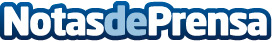 Herbalife revela el secreto de la felicidadLa salud mental ha dejado de ser un estigma para convertirse en algo que está en boca de todos y que cada vez tiene una mayor visibilidad. Para David Heber, Presidente del Instituto de Nutrición y Miembro del Consejo Asesor de Nutrición de Herbalife, la felicidad conlleva un pilar elemental, y es mantenerse activoDatos de contacto:Laura Hermida Ballesteros917818090Nota de prensa publicada en: https://www.notasdeprensa.es/herbalife-revela-el-secreto-de-la-felicidad Categorias: Nacional Nutrición Sociedad Bienestar http://www.notasdeprensa.es